Unione stampa filatelica italiana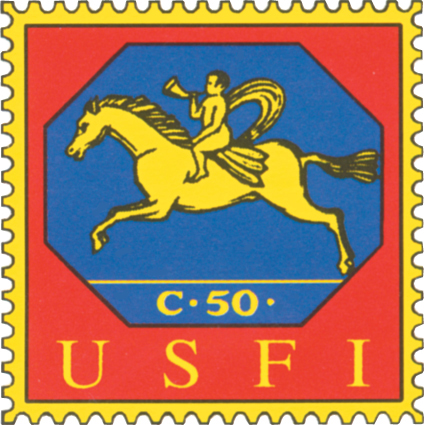 Elenco sociNota: la scelta dei dati da divulgare è stata compiuta dai diretti interessati 333.33.29.843alberghini.mauro@email.it, viale Adriatico 28/B, 00042 Anzio (Roma)338.95.16.938amatofrancesco@hotmail.itAmato Maurizio, fermo posta, 16149 Genova Sampierdarena010.64.45.059 (abitazione), 334.98.97.115amamau@fastwebnet.it, via Juvara 12, 20129 Milano347.66.43.865 arseni@thepostalgazette.com, casella postale 330, 35122 Padova049.86.43.964 (abitazione), 049.80.83.504 (ufficio), 348.09.26.877baccarin.claudio.59@gmail.com     twitter: @claudiobaccarin   Baroffio Raffaele, via Galvani 103, 20025 Legnano (Milano)0331.59.60.28 (abitazione)raffabar@libero.itBenelli Valerio, via Bilancioni 9, 47923 Rimini0541.78.81.46 (abitazione), 345.13.47.792vbenelli@email.it Bertazzoli Enrico, via Passaggi 8/3, 16131 Genova 010.37.77.809 (abitazione)enrico.bertazzoli@fastwebnet.it, via B. Buozzi 56, 20099 Sesto San Giovanni (Milano) (abitazione)bertolgi@tiscalinet.it Bianco Paolo, via Luparia 14, 15033 Casale Monferrato (Alessandria)347.60.36.800Paolob20cent@katamail.comBini Romano, via Morazzone 8, 21100 Varese0332.23.40.64 (abitazione)Bocelli Saverio, via Totina 15, 56023 Navacchio (Pisa)328.82.61.180casabocelli@inwind.itBodo Riccardo, via Massimi 96, 00136 Roma (abitazione)somalafis@alice.it, viale Troya 17, 20144 Milano02.42.24.044 (abitazione), 339.377.15.55danilo.bogoni@gmail.com 011.55.76.300 (ufficio)abolaffi@bolaffi.it FilippoBolia Vincenzo, casella postale 96, 17031 Albenga (Savona)335.52.49.800vincenzo.bolia@alice.it , casella postale 81, 20094 Corsico (Milano)02.44.00.633 (ufficio), 335.66.72.973fabio.bonacina@libero.itBonacina Mario, via Rossini 6, 24030 Mozzo (Bergamo)035.46.03.40 (abitazione), 035.20.47.26 (ufficio), 347.29.32.756triangol@alice.it, via De Cristoforis 16, 21013 Gallarate (Varese)0331. (ufficio), 335.70.70.990ebbi.pubblicita@libero.itBorgogno Ketty347.92.40.167Ketty.subalpina@gmail.comBorrelli Sante, via Liguria 6, 67051 Avezzano (Aquila)347.79.60.703sante.borrelli@alice.it, via Castelgomberto 11, 10136 Torino011.36.22.64 (abitazione), 339.116.01.06lorenzo.bortolin2@gmail.com, via dei Martiri 6, 06034 Foligno (Perugia)333.71.19.447giovanni.bosi@libero.ittwitter: @giornalista3Braggio Pierantonio, via Tezone 6, 37122 Verona045.80.35.036 (abitazione)dr.piero.braggio@alice.it , via Tiziano 19, 20862 Arcore (Monza-Brianza)039.61.58.84 (abitazione), 335.64.111.87pierangelobrivio@tiscali.itBruno Pier Luigi, via Trento 2/A, 10063 Perosa Argentina (Torino)011.55.76.300 (ufficio)pbruno@bolaffi.itBurdiat Nicola, via XXIV Maggio 281, 86170 IserniaBurzatta Giorgio, via Doria 7, 30031 Dolo (Venezia)Cacciapuoti Renato, via dell’Arcolaio 58, 50137 Firenze331.76.72.140cacciapuotirenato@gmail.com, via Posalunga 28/12, 16132 Genova010.85.93.328 (abitazione)albertocaminiti@alice.itCanepa Franco, via dell’Abetone 114, 56017 San Giuliano Terme, Pisa050.85.04.19 (abitazione)ing.franco.canepa@gmail.comCardillo Paolo, via Coppino 138/8, 10147 Torino339.39.55.101spcstamps@hotmail.itCarola Damiano, Piazza della Repubblica 56, 76125 Trani (BT)0883.58.92.21 (abitazione), 347.365.75.38dacarotrani@libero.it, via Brigata Mantova 6, 46100 Mantova0376.32.65.94 (abitazione)lorenzocarra@libero.itCaso Michele, casella postale 14257, 00149 Roma Trullo335.58.82.842michele.caso@gmail.comCastaldo Sergio, Via Nomentana 891, 00137 Roma327.78.13.319sercastaldo@hotmail.comtwitter: @SerCastaldo, via G. Favretto 8, 37138 Verona045.56.78.03 (abitazione), 338.36.92.227luigiruggerocataldi@gmail.com, via Bergamo 6, 35142 Padova348.904.60.36adrianocattani@libero.it, via dei Platani 6/5, 10090 Villarbasse (TO)ucavallaro@asitaf.it, via Lanzone 40, 20123 Milano (ufficio), 335.640.66.77sebastiano.cilio@ciliofilatelia.itCipriani Nicola, casella postale 576 – via pellicceria 3, 50123 Firenze055.68.122.87 (abitazione), 333.79.77.899l.cipriani@tin.itCoglitore Mario, Cannaregio 440/g,  30121 Venezia041.713.685 (abitazione), 377.16.03.005 (ufficio), 329.06.46.492coglitore@libero.itCorti Giuseppegiuseppe.corti@gmail.com Crevato-Selvaggi Bruno, casella postale 45, 30126 Lido di Venezia (VE)041.52.67.617 (abitazione), 041.52.67.617 (ufficio), 338.29.26.572bruno.crevatoselvaggi@tin.itD’Alessandro Barbara011.557.63.90 (ufficio)bdalessandro@bolaffi.itD’Angelo Domitilla011.557.63.00magazine@bolaffi.it De Benedictis Sergio, corso Cavour 60, 70121 Bari080.522.74.06 (abitazione), 335.70.32.786sergio.debene@gmail.com, zona B 41, 70015 Noci (Bari)080.33.27.570 (ufficio)fdecarlo@philweb.it, via Monte Popera 12, 30173 Venezia041.63.26.75 (abitazione)ivukd@tin.itDe Salvo Antonio, via Aldebaran 13 – Parco Azzurro, 00012 Guidonia Montecelio RMantoniodesalvo@tiscali.itDeambrosi Paolo, via Leopardi 34, 27058 Voghera (Pavia)02.877.139 (ufficio), 335.683.38.77deambrosi@unificato.it011.55.63.23 (ufficio)ldellavalle@bolaffi.itDi Pietro Salvatore, via Umberto 143, 95027 San Gregorio (Catania)095.52.56.17 (abitazione), 377.10.52.791peppe.giulio@alice.itDi Sepio Piero, via America 58/D, 67051 Avezzano (Aquila)sberla872@hotmail.com , via Umberto I 46, 20853 Biassono (Monza-Brianza)334.61.36.266alessandroditucci@libero.it, via San Martino 14, 10036 Settimo Torinese (Torino)011.800.10.17 (abitazione)silvano.dv@libero.it, via Montevideo 19, 20144 Milano02.49.81.801 (abitazione), 335.769.40.25renato.dicati@gmail.comrobdiena@gmail.comD’Ilario Emidio, via Leopardi 13, 64026 Roseto degli Abruzzi (Teramo)085.89.99.294 (abitazione), 320.37.58.412dilarioemidio@libero.it Dosio Maria Graziaweb.mgdosio@alice.itDucci Domenico, via Bisignano 11, 80121 Napoli081.55.21.131 (ufficio), 335.43.66.72duccidom@libero.itFanci Franco, viale Cappuccini 116, 66034 Lanciano (Chieti)0872.41.993 (abitazione), 347.44.86.093franco.fanci@yahoo.itFerrara Augusto, via Firenze 168, 65122 Pescara085.37.51.85 (ufficio), 329.91.75.862info@linformazione.itFilanci Franco, viale Partigiani d’Italia 16, 43123 Parma0521.24.18.90 (abitazione)francofilanci@gmail.com Fulcheris Giovanni, via XX settembre 2/C, 13900 Biella015.28.023 (ufficio)gfulche@tin.itGabellone Aldo, via Magna Grecia 420/A, 74121 Taranto099.77.61.014 (abitazione)Gagliardi Francesco, via fosso del Fontaniletto 15, 00189 Roma06.33.24.91.73 (abitazione), 340.24.72.324fr.gagliardi@tiscali.it Galasso Giuseppe, via Manzitti 2, 66054 Vasto (Chieti)0873.600.87 (abitazione), 320.91.86.797 (ufficio), 333.577.71.55galasso.giuseppe@tin.itGalimberti Carlo089.56.47.897 (ufficio), 340.60.86.047info@carlogalimberti.itGallina Furio, via dell’Acqua Traversa 185/C interno 8, 00135 Roma06.331.33.02 (abitazione), 339.409.12.48furio.gallina@gmail.comGardinazzi Elisa, via Acciarini 11, 10137 Torino349.854.26.97gardinazzi@libero.itGenovese Valeriano, via siora Andriana del Vescovo 7/B, 31100 Treviso347.69.48.137 valerianogenovese@tiscali.itGerola Roberto, via Rosmini 72/C, 38057 Pergine Valsugana (Trento)Giannotti Roberto, piazza Marconi 5/15, 17100 Savonainfo@robygiannotti.com Giuliani Francesco, via Sicilia 164, 71016 San Severo (Foggia)0882.33.43.64 (abitazione), 380.35.84.324fransgiulio@gmail.comHertel Corrado, piazza Crispi 61, 10155 Torino011.248.20.22 (abitazione), 339.451.48.58renata.hertelvirano@fastwebnet.itIsufaj Djana, via Manfredonia 35/F, 00171 Roma339.613.53.20isufajdjana@hotmail.itLavagna Ignazio, via Ratto 43/17, 16157 Genova010.69.82.013 (abitazione), 349.32.860.55nestor46@alice.itLavagnino Luca, casella postale 67, 12016 Peveragno (Cuneo)347.46.74.132luca.lavagnino@alice.ittwitter: @LavagninoLucaL’Imperio Giancarlo, via Garibaldi 6/D, 04024 Gaeta (Latina)glogaeta@libero.itLuperi Federico02.76.36.637 (ufficio)federico@luperi.comMancini Vito, via Valle c/o parrocchia Santa Maria in Valle 1, 03025 Monte San Giovanni Campano (Frosinone)346.35.68.754                                                          Manelli Marcello, casella postale 158, 40124 Bologna Centro348.33.45.399marcello.manelli@virgilio.itMannucci Enrico, via Mattonaia 23, 50129 Firenze 335.54.47.298mannucci.enrico@fastwebnet.it Manzati Claudio Ernesto, via Cesare Pascarella 5, 20157 Milano02.355.48.49 (abitazione), 339.84.081.89c.manzati@virgilio.itMarchetti Maria, via Gazzolo 62, 25082 Botticino (Brescia)030.26.92.326 (abitazione)mar22mar@gmail.com Mazzucco Gian Franco, via San Benigno 8, 10036 Settimo Torinese (Torino)011.80.00.100 (abitazione), 339.37.12.651gianfrancomazzucco1@alice.itMegna AntonioMendikovic Sergio, piazza Trivio 9, 84081 Baronissi (Salerno)338.968.36.48xindi1@gmail.comMentaschi Mario, viale Roma 16, 36100 Vicenza349.58.85.448mario.mentaschi@gmail.com Merone Mario, via sant’Antonio 5, 80048 Sant’Anastasia (Napoli)334.14.44.932mariomerone@libero.itMigliavacca Giorgio, P.O.Box 7007, St. Thomas VI (Stati Uniti)giorgiomigliavacca@hotmail.comMonticini Roberto, via San Domenico 1, 52100 Arezzo328.61.28.499monticini@ilpostalista.itMorandi Stefano, via Toselli 143, 50144 Firenze055.35.79.78 (abitazione), 055.331.393 (ufficio), 338.662.72.95edir.it@libero.itMorolli Giancarlo, seconda strada 12 – San Felice, 20096 Pioltello (Milano)gmorolli@gmail.com Moscadelli Franco, casella postale 20, San Miniato Basso (Pisa)0571.74.627 (abitazione), 0571.26.16.32 (ufficio), 333.10.18.481info@francomoscadelli.itNardone Adriano, via Madonnella 9, 04024 Gaeta (Latina)328.83.46.913adrianonardone@hotmail.comNisi Cateno, via Acquicella 66, 95122 Catania095.45.44.51 (abitazione), 349.68.62.088catenonisi@tiscali.itNisi Riccardo380.39.30.613ricnisi@tiscali.itOcchipinti Marco, piazza Giuliani e Dalmati 14, 00143 Roma06.59.11.293 (abitazione), 338.75.057.57occhipinti.m@tiscali.itOrlandini Massimo, via Ugo Forlani 5/A, 40054 Budrio (Bologna)051.80.28.04 (abitazione), 051.80.28.04 (ufficio), 345.90.75.602info@filateliaduetorri.ittwitter: @Filatelia2TorriPapanti Alessandro, via Cavour 47, 50053 Empoli (Firenze)0571.77.594 (abitazione), 349.31.66.438avv.papanti@yahoo.it Parlapiano Nicolino, viale Principe di Napoli 103, 82100 Benevento339.30.97.158nicolino.parlapiano@alice.it Pellegrini Paolo, via degli Scolopi 19/B, 00135 Roma06.30.54.063 (ufficio), 333.39.73.709circolofilatelicoaeronautico@gmail.comPetrone Carlo, via Giovinazzi 91, 74123 Taranto337.83.60.87avv.petrone@libero.itPezzi Massimiliano, via Carabellese 28, 70126 Bari080.57.17.286 (ufficio)massimiliano.pezzi@alice.it Piermattei Angelo, via Pacchiarotti 130, 00139 Roma06.88.127.88 (abitazione), 339.49.82.126angelo.piermattei@gmail.comPigini Rosalba, via F.lli Cairoli 7, 60022 Castelfidardo (Ancona)071.78.23.095 (abitazione), 334.16.73.788rosalba.pigini@alice.itPinto Guglielmo, via Bellini 10, 00198 Roma06.84.16.320 (abitazione), 340.19.27.259Piovano Gianfranco, via Oberdan 6, 10032 Brandizzo (Torino)011.91.70.578 (abitazione), 340.06.89.233Pirani Luigi, via Bologna 54, 40017 San Giovanni in Persiceto (Bologna)338.64.24.853 luigpir@tin.it Ponti Alberto, via Moretta 2, 10138 Torino011.43.44.869 (abitazione), 011.55.76.300 (ufficio), 366.63.72.347aponti@bolaffi.itPorceddu Elena, via del Piano 6, 04024 Gaeta (Latina)dulena13@libero.itPorzia Carlo, corso Cavour 68, 04024 Gaeta (Latina)338.20.22.565carloporzia@libero.itPrenna Antonio, via Mariotti 3, 60024 Filottrano (Ancona)antonioprenna@yahoo.ittwitter: @BOT_filateliaPreziosi Giuseppe, via Cacciatori dell’Irno 3, 80134 Salerno089.79.69.14 (abitazione), 339.24.73.622gprezios@libero.itRiccitelli Flavio, via Lorenteggio 53/a, 20146 Milano02.42.36.561 (abitazione), 340.51.92.875fflavio.riccitelli@fastwebnet.itRighetti Mazza Giannarosa, via Jano15, 40037 Sasso Marconi (Bologna)051.67.50.811 (abitazione), 347.29.35.883giarosarig@libero.itRigo Franco, contrada della Sorgata 15, 30033 Noale (Venezia)041.44.12.48 (abitazione), 041.44.01.40 (ufficio)studiorigo@libero.itRobetti Italo, via Luigi Lavazza 32, 10131 Torino011.53.33.92 (abitazione)italo.robetti@alice.itSaccarello Roberto, via Tangenziale ovest 6, 01100 Viterbo0761.30.71.24 (abitazione), 0761.22.73.42 (ufficio), 347.08.65.944robsak@libero.itSatalia Davide, via Milano 25, 66034 Lanciano (Chieti)0872.71.51.51 (abitazione), 335.61.86.861roberto.giallonardo@tin.itSimonazzi Emilio, via Gregorio VII 500, 00165 Roma335.72.01.149emiliosimonazzi@gmail.comSirotti Luigi, corso Porta Romana 132, 20122 Milano02.58.32.05.68 (abitazione), 338.49.13.145luigi.sirotti@tin.itSortino Alcide, via Pacini 24, 20131 Milano02.706.34.383 (abitazione), 347.914.28.00alcidesortino@gmail.comTentoni Giancarlo, via Milazzo 46, 47923 Rimini0541.51.469 (abitazione), 329.29.42.412tentonigiancarlo@gmail.com Terminelli AnselmoTodros Attilio, via Garessio 48/1, 10126 Torino011.66.36.603 (abitazione), 347.42.69.140Tomasino Franco, viale Praga 11, 90146 Palermo091.51.56.57 (abitazione)Torcelli Gian Carlo, via Pordenone 13, 33019 Tricesimo (Udine)0432.851.861 (abitazione), 347.24.25.420torcelligiancarlo@gmail.comTrucchi Alvaro, viale San Nilo 22, 00046 Grottaferrata (Roma)06.94.59.762 (abitazione), 339.68.63.693alvaro.trucchi@alice.it Vaccarezza Fabio340.23.01.278fabiov@fastwebnet.itVaccari Paolo, via Buonarroti 46, 41058 Vignola (Modena)059.77.12.51 (ufficio)info@vaccari.itVentura Mazzuca Gian Piero, piazza Vittorio Emanuele II 78, 00185 Roma333.778.73.77 gp.ventura@tin.itVezzosi Guglielmo, via Santa Cecilia 41, 56127 Pisa050.31.39.704 (ufficio)guglielmo.vezzosi@lanazione.netVignati Danilo, casella postale 5, via Bernocchi 1, 21053 Castellanza (Varese)danvigna1@tin.itZerbini Luigi, via Gambuzzi 107, 42123 Reggio Emilia052.25.69.007 (abitazione)luigi.zerbini@gmail.comZois Fulvio, via Giovanni Bessarione 25, 00165 Roma06.63.59.00 (abitazione), 338.46.722.62